ATIVIDADE DE INGLÊS - 2º ANO – 21/06 A 25/06CATANDUVAS, JUNE 21ST  2021TODAY IS MONDAY A NEW FRIEND – UMA NOVA AMIGAPINTE DE ACORDO COM A COR DO NÚMERO. 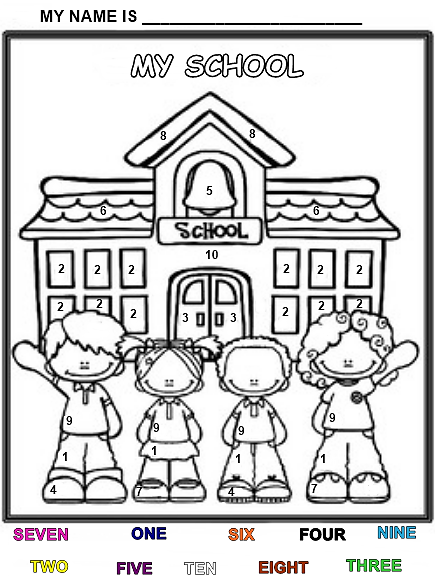 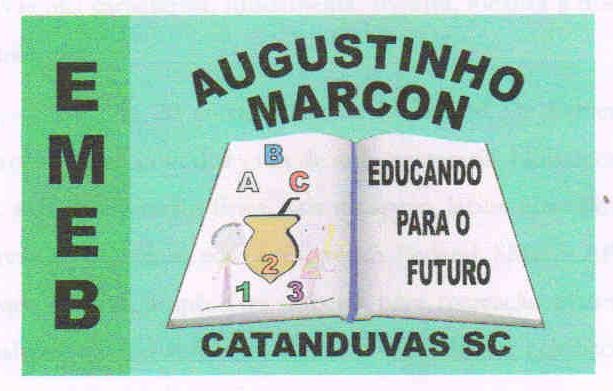 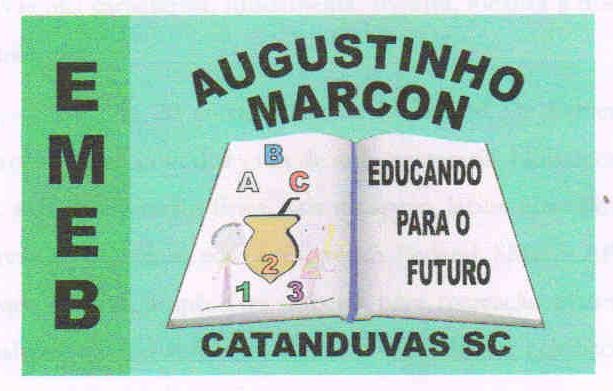 Escola Municipal de Educação Básica Augustinho Marcon. Catanduvas, junho de 2021.Diretora: Tatiana Bittencourt Menegat.Assessora Técnica Pedagógica: Maristela Apª. Borella Baraúna. Assessora Técnica Administrativa: Margarete Petter Dutra.Professora: Jaqueline Demartini. Aluno:........................................................Disciplina: Inglês